муниципальное автономное дошкольное образовательное учреждение города Новосибирска   «Детский сад № 555» (МАДОУ д/с № 555)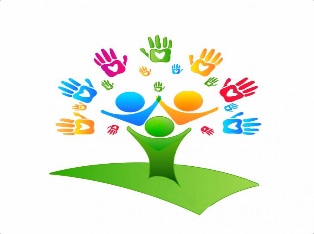 630108, г.Новосибирск, ул. Романтиков,6ИНН 5404038094 КПП 540401001  ОГРН 116476123230Телефон:240-86-53, 240-84-21 http://ds-555.nios.ru/, е-mail:ds_555_nsk@nios.ruАналитическая справка по итогам работы педагогического коллектива детского сада № 555 за первое полугодие 2020 годаВ новом учебном году перед нами стояла задача Отразить в рабочих программах содержание образовательной деятельности по ЧФУОО.Внести в рабочие программы педагогов содержание образовательной деятельности по темам их самообразования.Проанализировав состояние работы педагогов по темам самообразования, пришли к выводу, что педагогам необходимо изучить всю документацию по своим темам и предупредить ошибки. Определили сроки с 01.09.2020 по 01.10.2020. Вопросы, которые подлежали проверке:1. Разнообразие тем.2. Грамотное ведение документации (умение решать задачи перспективного плана, учитывая интересы детей и своей темы самообразования, а также приоритетного направления корпуса № 2)3. Подборка методической литературы.4. Информация для родителей (оформление памяток и консультаций на стендах).5. Форма отчетности.В ноябре был проведен оперативный   контроль по теме «Организация самообразования» среди всех педагогов детского сада, цель которого – проанализировать работу педагогов по самообразованию и предупредить ошибки.В ходе контроля выявлено:Анализ кадрового потенциала показал, что 20 из 21 педагогов, включая воспитателей и специалистов, определились с темой по самообразованию (нет у воспитателя гр. Островок). Из них 2 педагога изучают тему по самообразованию 3 год. 17 педагогов– 1 год. Темы педагоги подбирали в соответствии с приоритетными направлениями работы ДОУ и требованиями ФГОС ДО. Анализ тем показал, что педагоги интересуются разнообразными направлениями воспитательно-образовательного процесса: художественно-эстетическим, познавательным, социально-коммуникативным, познавательно-исследовательским, физическим, речевым, Анализ документации показал, что на момент проверки все педагоги имеют и ведут планы по самообразованию. В планах обозначена тема, ее актуальность для педагога, задачи и этапы работы: от организации мини-проектов до создания лэпбуков по теме самообразования.Анализ информации для родителей, оформленной на стендах в группах, показал, что большее количество педагогов не представляют материал по теме своего самообразования в виде полезного консультативного материала.Большую часть по работе с родителями занимаем дистанционная форма взаимодействия (видео открытка, различного рода спектакли, праздничные мероприятия)По результатам контроля можно сделать вывод: педагоги ответственно подходят к планированию работы по самообразованию, однако некоторым нужна помощь в постановке задач и составлению этапов работы. Серьезных замечаний к документации педагогов по самообразованию нет. Считаю, выполнение первой годовой задачи выполненной. Старший воспитатель: Федотова Е.М